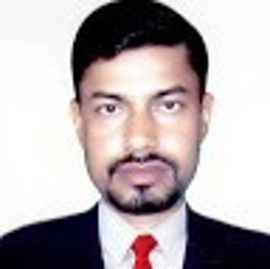  বঙ্গবন্ধু-         মোঃ আলমগীর হোসেন হাওলাদার  বঙ্গবন্ধু মানে- ছোট বেলার সেই খোকা,গরীব দুঃখী মানুষের পাশে, সহায় হয়ে থাকা।বঙ্গবন্ধু মানে- স্কুলগামী সেই কিশোর,জনতার অধিকার আদায়ে যে সোচ্চার-তৎপর।বঙ্গবন্ধু মানে- সেই সত্যের উচ্চারণ,দমিয়ে রাখতে পারে নি যাকে দমন-নিপীড়ন।বঙ্গবন্ধু মানে- সেই বজ্র কণ্ঠস্বর,মন্ত্রে যার মুগ্ধ হতো স্বয়ং ঈশ্বর।বঙ্গবন্ধু মানে- সেই একটি আহ্বান,অত্যাচারীর প্রাসাদ চূর্ণে জনতার ঐক্যতান।বঙ্গবন্ধু মানে- স্বাধীনতার এক নাম,আবালবৃদ্ধবনিতার মুক্তির সংগ্রাম।বঙ্গবন্ধু মানে- সেই স্বপ্নের বাংলাদেশ,ক্ষুধা দারিদ্র্য দুঃখ কান্নার থাকবে না যেথা লেশ।বঙ্গবন্ধুর স্বপন- সেই উচ্চ আসন,উন্নত শি রে বিশ্বদরবারে বাঙালি করবে শাসন।বঙ্গবন্ধু মানে- সংকটে হালধারক,শিক্ষা-দীক্ষা গুরু, পথ নির্দেশক।বঙ্গবন্ধু মানে- সামনে চলার প্রেরণা,শিশু কিশোর যুবার আদর্শ ঠিকানা।(লেখক: প্রধান শিক্ষক, নওয়াপাড়া সরকারি প্রাথমিক বিদ্যালয়, বাগেরহাট সদর) 